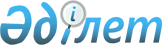 Қазақстан Республикасы Үкіметінің 1998 жылғы 16 наурыздағы N 220 қаулысының күші жойылған деп тану туралыҚазақстан Республикасы Үкіметінің Қаулысы 1998 жылғы 27 қаңтар N 64

      Қазақстан Республикасы Президентінің 1998 жылғы 18 қыркүйектегі "Мемлекеттік қызметшілерді даярлау, қайта даярлау және біліктілігін арттыруды жетілдіру жөнінде одан әрі жүргізілетін шаралар туралы" N 4075 U984075_ Жарлығына (Қазақстан Республикасының ПҮАЖ-ы, 1998 ж., N 31, 268-құжат) сәйкес Қазақстан Республикасының Үкіметі қаулы етеді: 

      1. "Қазақстан Республикасы Үкіметінің жанындағы Мемлекеттік қызметшілерді қайта даярлау және біліктілігін арттыру институтын Ақмола облысының Шортанды поселкесіне көшіру туралы" Қазақстан Республикасы Үкіметінің 1998 жылғы 16 наурыздағы N 220  P980220_  қаулысының күші жойылған деп танылсын.     2. Осы қаулы қол қойылған күнінен бастап күшіне енеді.     Қазақстан Республикасының        Премьер-Министрі   Оқығандар:  Қобдалиева Н.  Икебаева А.          
					© 2012. Қазақстан Республикасы Әділет министрлігінің «Қазақстан Республикасының Заңнама және құқықтық ақпарат институты» ШЖҚ РМК
				